Comisia EuropeanăDirecția Generală Sănătate și Siguranță AlimentarăChestionar pentru grupul de IMM-uri al Rețelei întreprinderilor europeneProfilurile nutriționale ale produselor alimentare care conțin mențiuniContextRegulamentul (CE) 1924/2006 (Mențiunile nutriționale și de sănătate – Regulamentul NHC) stabilește normele UE privind mențiunile nutriționale și de sănătate înscrise pe produsele alimentare. Operatorii economici din sectorul alimentar trebuie să respecte aceste norme atunci când doresc să sublinieze beneficiile nutriționale sau de sănătate ale produselor lor prin intermediul mențiunilor înscrise pe eticheta produsului sau în publicitatea făcută lui. Normele se aplică în cazul mențiunilor nutriționale, precum „conținut redus de grăsimi”, „bogat în fibre” sau sub forma logourilor și a simbolurilor (de exemplu, simbolul nordic al găurii de cheie), și al mențiunilor de sănătate, precum „Vitamina D este necesară pentru creșterea și dezvoltarea normală a oaselor la copii”. Regulamentul NHC prevede că nivelul anumitor nutrienți pe care îl conțin produsele alimentare trebuie să reprezinte o condiție pentru a permite produselor alimentare respective să aibă înscrise mențiuni nutriționale și de sănătate. În acest scop, așa-numitele „profiluri nutriționale” ar defini nivelurile maxime ale anumitor nutrienți, precum grăsimile, grăsimile saturate, sarea și/sau zahărul, peste care mențiunile nutriționale ar fi restricționate, iar mențiunile de sănătate ar fi interzise. Obiectivul a fost evitarea situației în care o mențiune ar ascunde imaginea nutrițională globală a unui produs alimentar, ceea ce ar putea să îi inducă în eroare pe consumatori atunci când încearcă să facă alegeri sănătoase în contextul unei alimentații echilibrate. „Profilurile nutriționale” trebuie stabilite la nivelul UE, pentru a se asigura că se aplică aceleași reguli în întreaga Uniune. Cu toate acestea, datorită complexității discuțiilor ulterioare, până în prezent nu au fost stabilite profilurile nutriționale la nivelul UE.La ce se referă prezentul sondaj?Comisia evaluează în prezent chestiunea profilurilor nutriționale și va studia în special dacă profilurile nutriționale corespund în continuare obiectivului lor sau dacă se poate găsi o alternativă pentru a atinge aceleași obiective. Această consultare reprezintă o șansă pentru societatea dumneavoastră de a influența eventualele modificări ale legislației privind mențiunile nutriționale și de sănătate înscrise pe produsele alimentare, în temeiul Regulamentului NHC.Scopul prezentei consultări este de a determina modul în care Regulamentul (CE) 1924/2006 (normele UE privind utilizarea mențiunilor nutriționale și de sănătate) afectează întreprinderile mici din sector. Comisia dorește să cunoască experiențele IMM-urilor – pozitive și negative – în ceea ce privește situația actuală și modul în care acestea respectă normele relevante.Feedback-ul transmis de IMM-uri va permite Comisiei să evalueze eficacitatea legii și, eventual, să o modifice. Cine poate participa?Prezentul sondaj se adresează societăților din orice sector/produs care se încadrează în definiția produselor alimentare.Nu sunteți sigur dacă intrați în categoria respectivă? Pentru a vă ajuta să vă decideți, consultați exemplele de activități economice relevante din anexă.Chestionarul adresat grupului de IMM-uri: profilul general al respondentuluiSocietatea dumneavoastră produce și/sau comercializează produse alimentare care conțin mențiuni nutriționale și/sau de sănătate? (Bifați toate variantele valabile)DACĂ RĂSPUNSUL ESTE „NU” LA TOATE ÎNTREBĂRILE, CHESTIONARUL SE ÎNCHEIE AICIÎn care dintre următoarele sectoare își desfășoară activitatea principală societatea dumneavoastră? (Bifați toate variantele valabile) În ce țară este stabilită societatea dumneavoastră? Care este dimensiunea societății dumneavoastră? Pe care dintre următoarele piețe comercializează societatea dumneavoastră în principal? (Bifați toate variantele valabile) Întrebările de mai jos se referă la conținutul de grăsimi, de grăsimi saturate, de zahăr și/sau de sare al produselor alimentare pe care sunt înscrise mențiuni nutriționale și/sau de sănătate. Utilizăm abrevierea „GZS” pentru nutrienții în cauză. Ce procent (%) aproximativ din valoarea totală a vânzărilor dumneavoastră este reprezentat de produse alimentare pe care sunt înscrise mențiuni nutriționale și/sau de sănătate? Începând din 2007, ați modificat (redus sau crescut) conținutul de nutrienți GZS al produselor dumneavoastră alimentare pe care sunt înscrise mențiuni nutriționale și/sau de sănătate?Ați modificat conținutul nutrienților GZS în produsele dumneavoastră alimentare pe care sunt înscrise mențiuni nutriționale și/sau de sănătate datorită vreuneia dintre următoarele considerente? (Puteți selecta „nu se aplică” dacă nu s-a înregistrat nicio schimbare în nivelul nutrienților GZS din oricare dintre produsele dumneavoastră pe care sunt înscrise mențiuni.)Vindeți în prezent produse alimentare pe care sunt înscrise mențiuni nutriționale și/sau de sănătate și care ar putea fi considerate cu un conținut ridicat de cel puțin unul din nutrienții GZS?Ce procent(%) aproximativ din valoarea totală a vânzărilor dumneavoastră de produse alimentare pe care sunt înscrise mențiuni nutriționale și/sau de sănătate este reprezentat de produse cu un conținut potențial ridicat de GZS?Vă confruntați în prezent cu probleme atunci când lansați pe piață produsele dumneavoastră alimentare pe care sunt înscrise mențiuni nutriționale și/sau de sănătate din cauza nivelului lor de nutrienți GZS, datorită unei norme elaborate de autoritățile naționale sau prin inițiativele la nivel de sector?Dacă întâmpinați în prezent probleme/restricții, vă rugăm să ne furnizați un exemplu de normă care a dus la probleme/restricții și detalii suplimentare în ceea ce privește modul în care normele în cauză afectează activitatea dumneavoastră economică: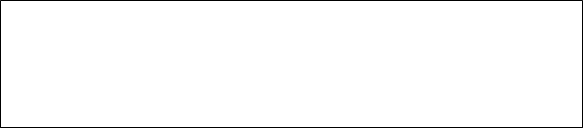 Considerați că trebuie stabilite anumite limite în privința conținutului de nutrienți GZS pentru produsele alimentare pe care sunt înscrise mențiuni nutriționale și/sau de sănătate: Dacă s-ar stabili limite ale conținutului de nutrienți GZS al produselor alimentare pe care sunt înscrise mențiuni nutriționale și/sau de sănătate, societatea dumneavoastră ar trebui să ia oricare dintre următoarele măsuri pentru a respecta limitele în cauză?Care ar fi, aproximativ, costurile și/sau pierderile care decurg din eventualele măsuri pe care ar trebui să le luați? Vă rugăm să indicați tipul de costuri/pierderi, valoarea estimată și motivele pentru care ar apărea.Dacă s-ar stabili astfel de limite la nivelul UE, cum ar afecta acestea activitatea dumneavoastră în ceea ce privește următoarele aspecte? Dacă aveți alte observații sau informații în ceea ce privește stabilirea „profilurilor de nutrienți” la nivelul UE, vă rugăm să le trimiteți la următoarea adresă, cu obiectul „Consultare IMM-uri - Sarcina 1”:SANTE-CLAIMS-EVALUATION@ec.europa.euVă mulțumim că ați răspuns la chestionarANEXĂ: Codurile indicative NACEPrezentul chestionar se adresează tuturor operatorilor economici din sectorul alimentar/sectorul hranei pentru animale din lanțul de aprovizionare (de la producător la consumator). Următoarele categorii NACE pot oferi orientare cu caracter indicativ, însă nu sunt exhaustive. Vă rugăm să aveți în vedere că producătorii de materiale care vin în contact cu alimentele, producătorii produselor fitosanitare, etc., sunt, de asemenea, relevanți pentru acest grup de IMM-uri.Codurile indicative NACE:NACE 10.11: Prelucrarea și conservarea cărniiNACE 10.12: Prelucrarea și conservarea cărnii de pasăreNACE 10.13: Fabricarea produselor din carne (inclusiv din carne de pasăre)NACE 10.20: Prelucrarea și conservarea peștelui, a crustaceelor și a moluștelorNACE 10.31: Prelucrarea și conservarea cartofilor NACE 10.32: Fabricarea sucurilor de fructe și legumeNACE 10.39: Alte activități de prelucrare și conservare a fructelor și a legumelorNACE 10.41: Fabricarea uleiurilor și a grăsimilorNACE 10.42: Fabricarea margarinei și a grăsimilor comestibile similareNACE 10.51: Fabricarea produselor lactate și a brânzeturilorNACE 10.52: Fabricarea înghețateiNACE 10.61: Fabricarea produselor de morăritNACE 10.62: Fabricarea amidonului și a produselor din amidonNACE 10.71: Fabricarea pâinii; fabricarea produselor de patiserie și cofetărie proaspeteNACE 10.72: Fabricarea biscuiților și a pesmetului; fabricarea produselor de patiserie și cofetărie conservateNACE 10.73: Fabricarea macaroanelor, tăițeilor, cușcușului și a altor produse făinoase similare NACE 10.81: Fabricarea zahărului și a produselor din sectorul zahăruluiNACE 10.82: Fabricarea produselor din cacao, a ciocolatei și a produselor zaharoaseNACE 10.83: Prelucrarea ceaiului și a cafeleiNACE 10.84: Fabricarea condimentelor și a mirodeniilorNACE 10.85: Fabricarea produselor alimentare preparateNACE 10.86: Fabricarea preparatelor alimentare omogenizate și a alimentelor dieteticeNACE 10.89: Fabricarea altor produse alimentare n.c.a.NACE 11.07: Fabricarea băuturilor răcoritoare nealcoolice; producția de ape minerale și alte ape îmbuteliateDA NUmențiuni nutriționale sub formă de text, ca de exemplu „conținut scăzut de grăsimi”, „bogat în fibre”, etc.mențiuni nutriționale sub formă de fotografii sau imagini, ca de exemplu simbolul găurii de cheiemențiuni de sănătate, ca de exemplu „Vitamina D este necesară pentru creșterea și dezvoltarea normală a oaselor la copii”, etc.Uleiuri vegetale și grăsimi tartinabileBrânzeturiAlte produse lactate Cereale pentru micul dejun/batoane din cerealeAlte cereale și produse din cereale (inclusiv cartofi și rădăcinoase cu amidon)Carne și produse din carnePește și produse din peșteLegume și produsele din legumeFructe și produsele din fructeBăuturi (nealcoolice), inclusiv ceai/cafea, băuturi răcoritoare, etc.Produsele de nutriție pentru sportiviAlte produse alimentare și băuturi, vă rugăm să le specificați:Numărul de angajațiBifațiLucrător care desfășoară o activitate independentă1-910-4950-249≥ 250DANUPiața naționalăPiața UE/SEEPiețe din afara UE/SEEProcentul aproximativ (%) din valoarea totală a vânzărilor care reprezintă produse alimentare pe care sunt înscrise mențiuni: Bifațimai puțin de 10 %11-25 %26-50 %51-75 %76 % și mai multCrescutRedusNicio modificareGrăsimiGrăsimi saturateZahărSareDaNuNu se aplică Nu știuDeclarația nutrițională obligatorie de pe ambalajul produsului Există norme/scheme naționale în ceea ce privește nutrienții GZS? (de exemplu, normele privind afișarea substanțelor nutritive pe partea din față a etichetei, publicitatea adresată copiilor, reformularea, taxele pe produsele alimentare, etc.)Eventualele inițiative private sau la nivel de sector în ceea ce privește conținutul nutrienților GZS (de exemplu, inițiativele de afișare a substanțelor nutritive pe partea din față a etichetei, publicitatea adresată copiilor, reformularea, etc.)Tendințe ale pieței/cererea consumatorilor de produse „mai sănătoase”/oferte de produse „mai sănătoase” din partea concurențeiAlte considerațiiRUBRICĂ DESCHISĂRUBRICĂ DESCHISĂRUBRICĂ DESCHISĂRUBRICĂ DESCHISĂDaNuNu știuGrăsimiGrăsimi saturateZahărSareProcentul aproximativ (%) din valoarea totală a vânzărilor de produse alimentare pe care sunt înscrise mențiuni, reprezentând produse cu un conținut potențial ridicat de GZS: Bifațimai puțin de 10 %11-25 %26-50 %51-75 %76 % și mai multNu știuDANUNu știu/nu am nicio părereProbleme pe piața națională (țara în care se află sediul societății mele) Probleme pe alte piețe ale UE (alte state membre ale UE)DaNuNu știuLa nivelul UE (armonizate la nivelul UE)La nivel naționalLa nivelul categoriilor de produsePentru anumite categorii de produse specificeProbabil că daProbabil că nuNu știuReformulare în vederea modificării conținutului de nutrienți GZS pentru a ajunge sub limită, astfel încât produsele să păstreze mențiunile înscrise Retragerea/eliminarea mențiunilor de pe produse cu un conținut de nutrienți peste limităModificarea gamei de produseÎn mod pozitivNiciun impactÎn mod negativNu știuAtractivitatea produselor dumneavoastră pentru consumatoriOportunitățile comercialePotențialul de a dezvolta noi produseCapacitatea de a respecta normeleAlte aspecte ale activității dumneavoastră 